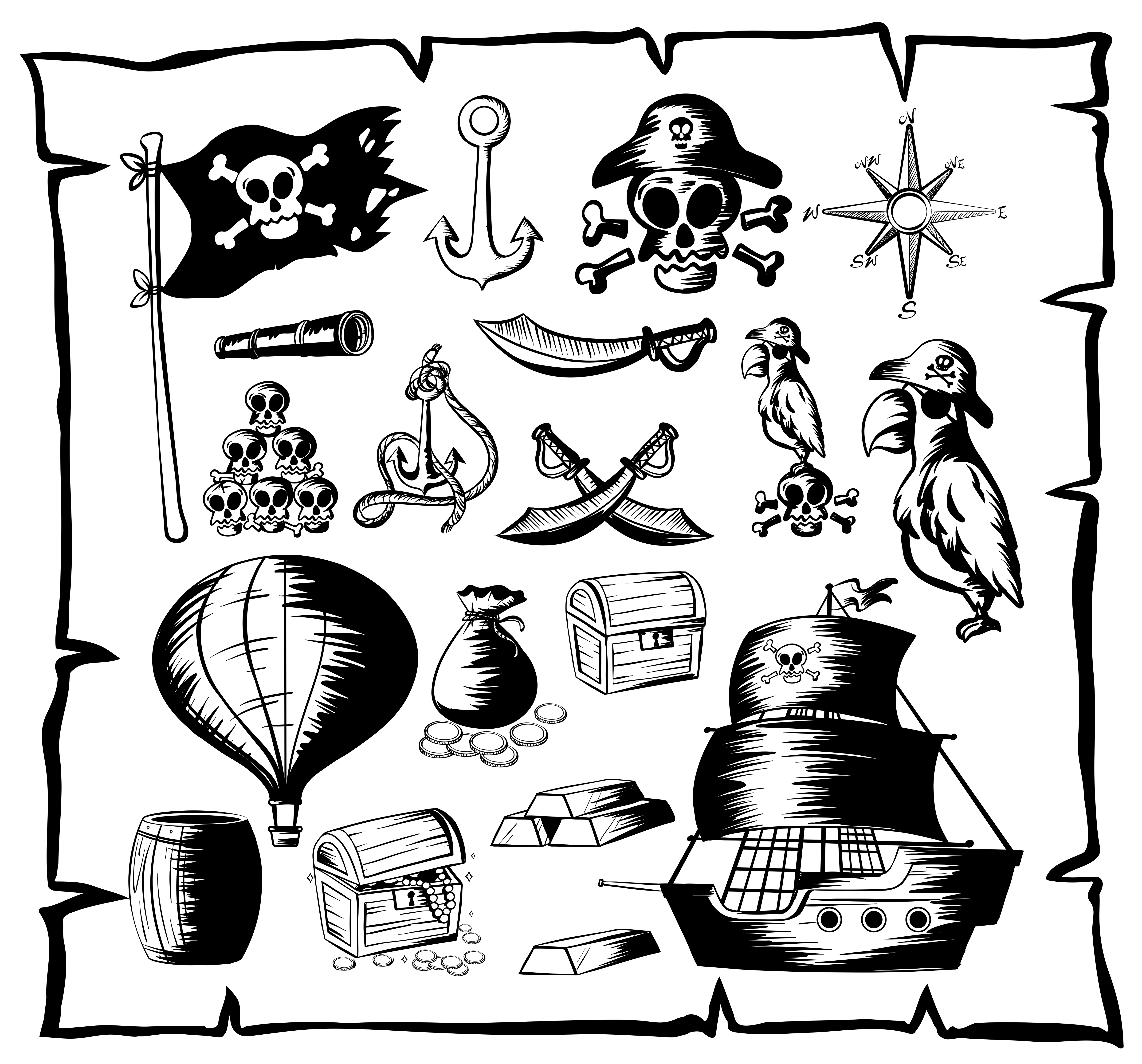 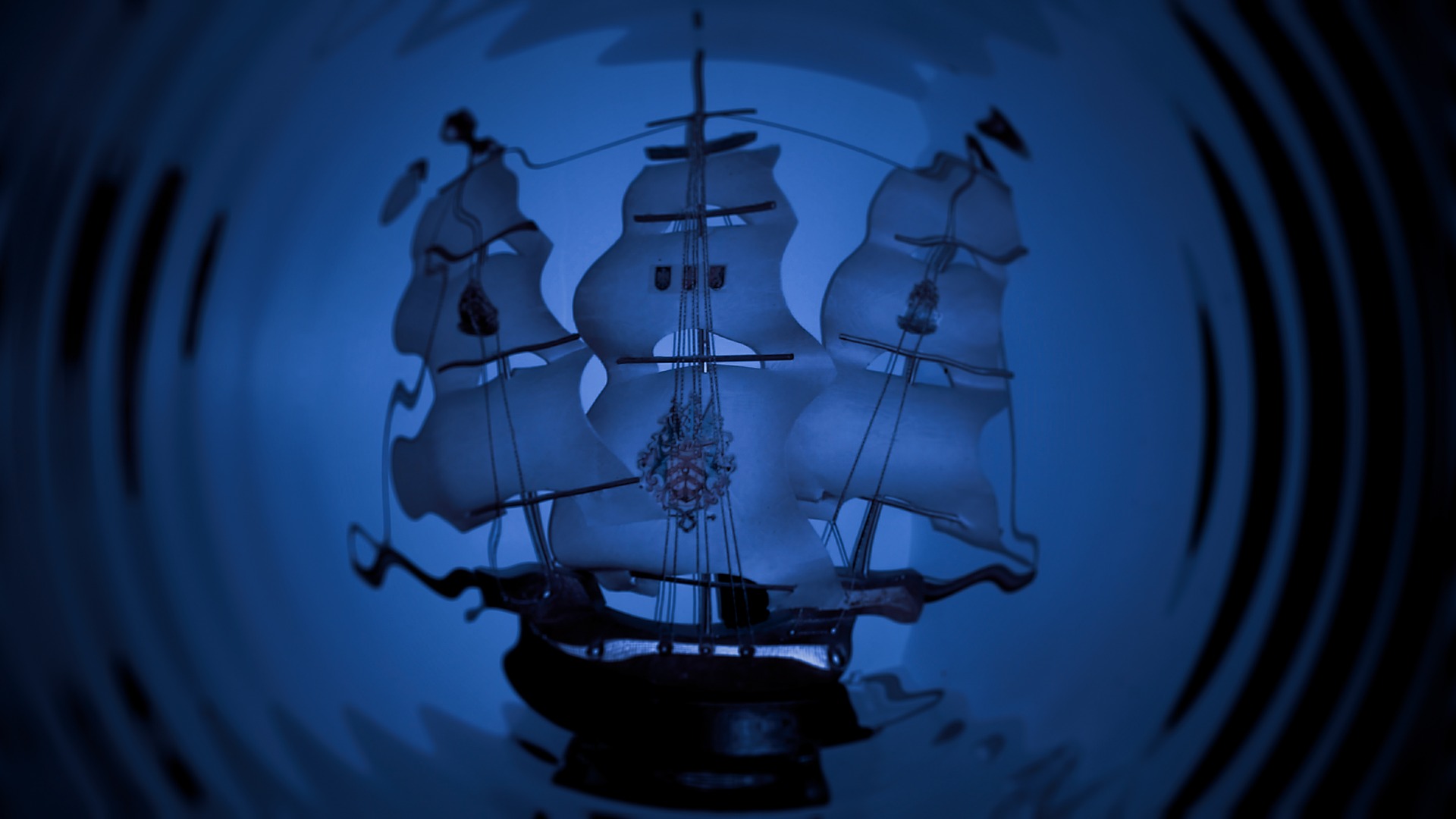 Velkommen til Piraternes ØI skal som pirater ud på det store hav for at plyndre og skabe frygt. Igennem søgen efter den store skat skal I igennem forskellige udfordringer og prøvelser.    Jeg vil ønske jer alle held og lykke – I får brug for det. 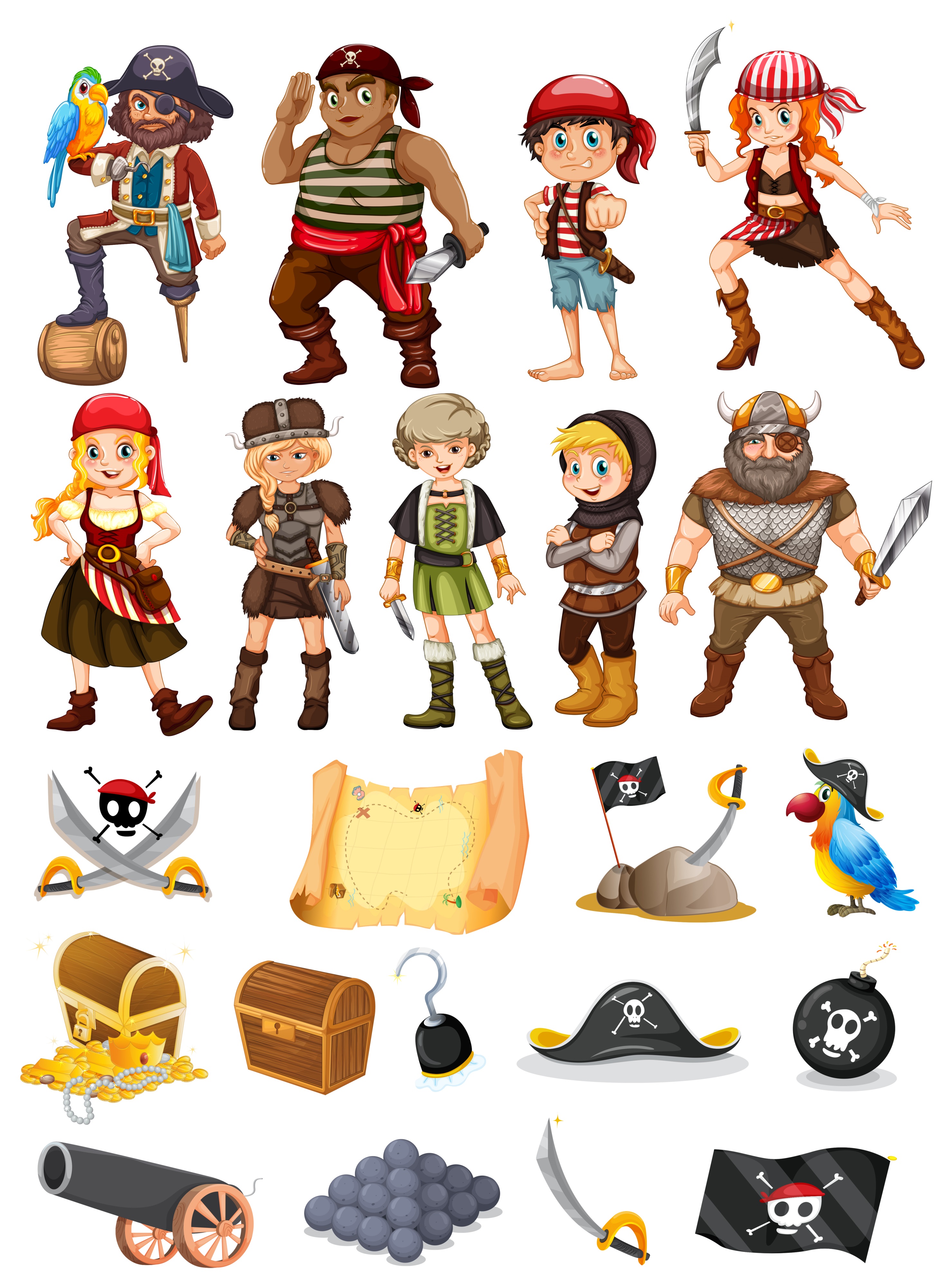 Piratopgaven består af følgende, som I skal løse i fællesskab:I skal løse alle opgaverne for at finde den store skatI skal lave jeres egen formelsamling over de forskellige formler, som I bruger undervejsI skal lave en planche, der præsenterer jeres løsninger på opgaverne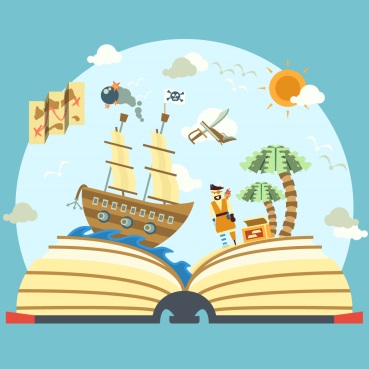 I skal finde de mål, som vi har opfyldt i forhold til Fælles Mål for matematikI skal udfylde evalueringsarketPersonkarakteristik I skal hver kaste med en terning. Det antal øjne terningen viser, bestemmer hvilken type pirat I er. Eks. 1=kaptajnKaptajn/kaptajninde: er højstkommanderende på skibet. Bestemmer over alt og alle Næstkommanderende: er kaptajnens højre hånd. Styrmand/Styrkvinde: har ansvaret for at navigerer sørøverskibet sikkert frem til de forskellige destinationer Bådsmand/Bådskvinde: har ansvaret for vedligeholdelse af bådenVåbenmand/Våbenkvinde: har ansvaret for alle våbnene om bord på skibet  Frit valg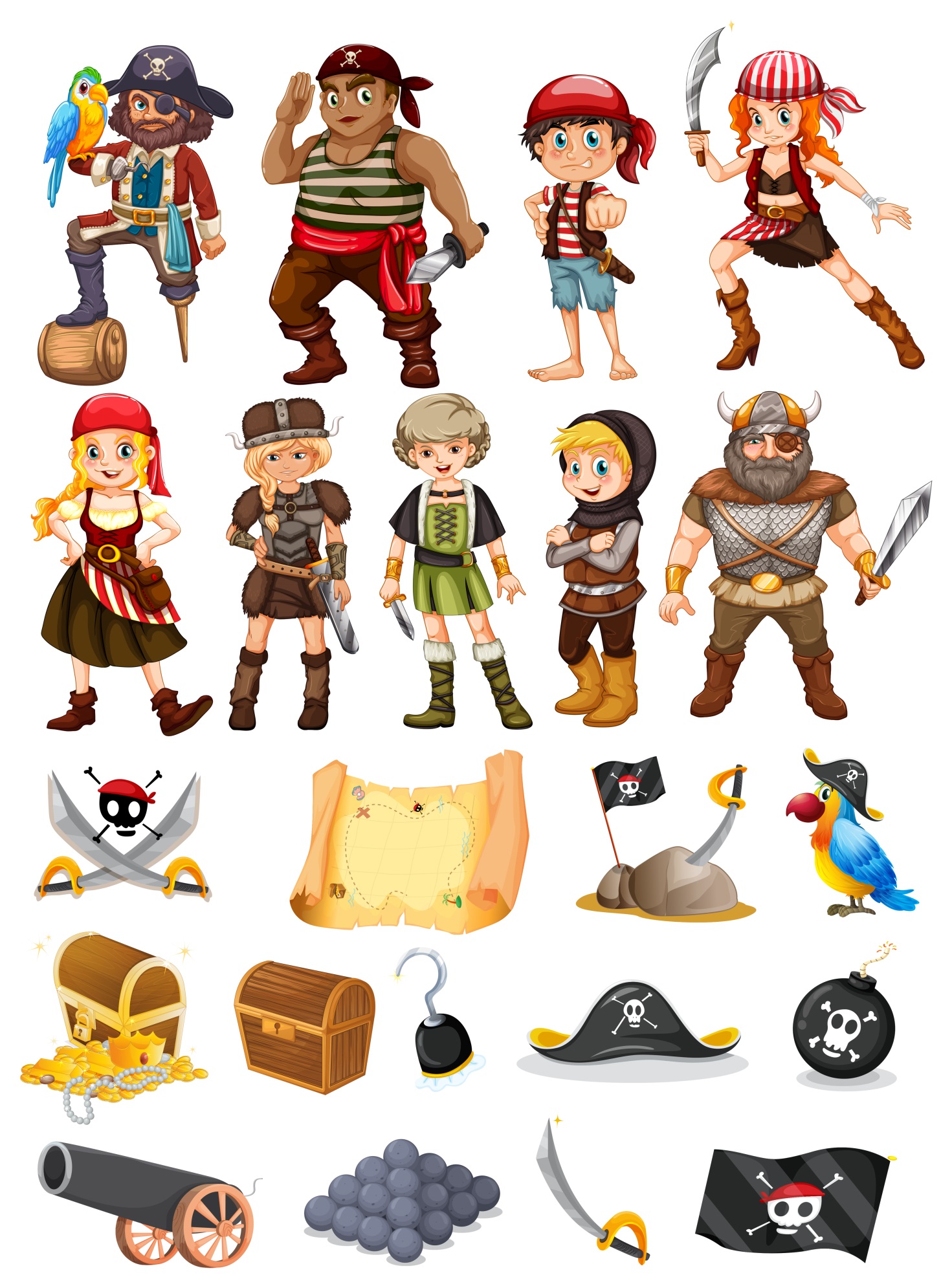 PersonkarakteristikFlugten fra Skull Island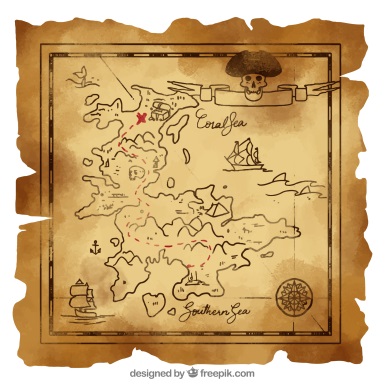 På grund af mytteri på sørøverskibet har vores mandskab efterladt os på den frygtelige ø ”Skull Island” Ingen mennesker har overlevet mere end 3 dage på øen. Vi er derfor tvunget til at tænke kreativt for at komme væk fra øen, da vi ellers vil dø. Hvad gør vi?Vi beslutter i fællesskab at bygge en tømmerflåde for at komme væk fra øen. For at sikre os, at tømmerflåden holder på det store hav, skal vi løse følgende opgaver.Byg en tømmerflåde Opgave 1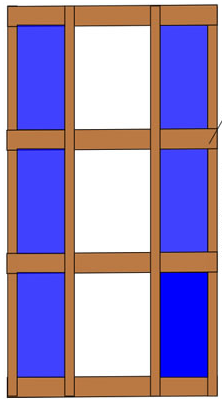 Tegn bunden af tømmerflåden i målestoksforhold 1:30  ( 1cm på tegningen =  i virkeligheden)Bredden på vores tegning skal være: __________________ cmLængden på vores tegning skal være: _________________ cm Lav en arbejdstegning af tømmerflåden hvor man ser den oppefra, fra siden og forfra Opgave 2Hvad er omkredsen af bunden på jeres arbejdstegning:________Hvad er arealet af bunden på jeres arbejdstegning: ___________Hvad er rumfanget af tømmerflåden: ____________Indskriv de forskellige formler I har brugt i jeres formelsamling. 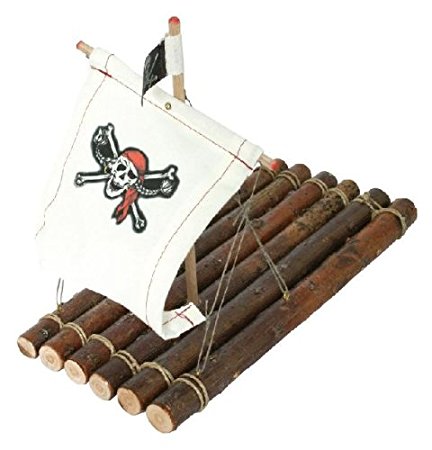 Opgave 3Tegn 3 forskellige sejl ud af følgende trekanter:Ligebenet trekant Ligesidet trekantRetvinklet trekant Opgave 4Mål og indskriv graderne på sejleneEr vinkelsummen den samme i alle 3 trekanter:  Ja:_______   Nej:______Hvad er vinkelsummen altid i en trekant: __________ grader Opgave 5Byg tømmerflåden i de rigtige mål Rejsen fra Skull IslandOpgave 6I skal vælge 6 ting, som vi vil have med fra øen og udregne hvad hver ting vejer i gram, kg, og ton.Opgave 7Hvad er den samlede vægt i kg for de 6 ting, som I har valgt at tage med på tømmerflåden: ___________ kgNæste destination på rejsen er?Opgave 8For at finde ud af hvor vores næste destination på rejsen er, bliver I nødt til at løse koden i koordinatsystemet. 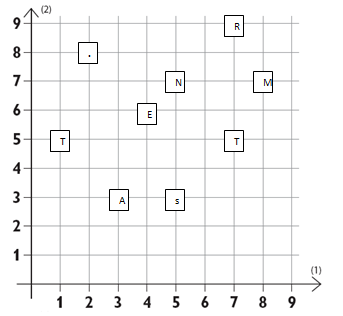  (5,3)   (1,5)  (2,8)  (3,3)  (3,3)  (7,9)    (1,5)   (4,6)  (5,7)___    ___    ___    ___   ___     ___     ___     ___    ___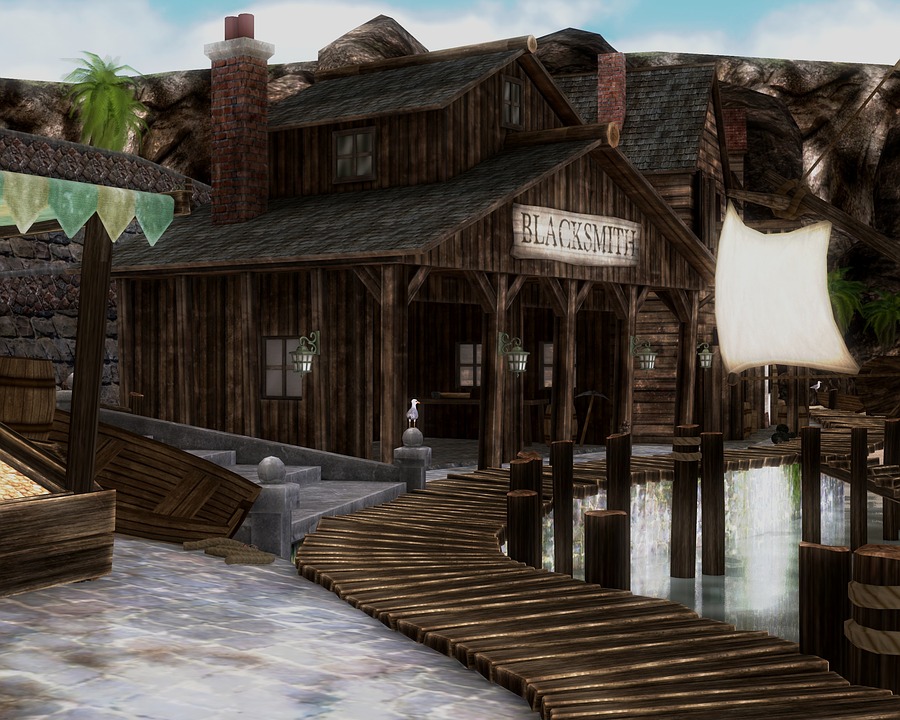 By: ___________________Endelig i havnI har nu sejlet i 3 døgn og ankommer endelig til byen. I er trætte og udmattede efter turen, men vælger at tage op til den lokale pub, hvor de værste pirater samles efter solnedgang. I har hørt et rygte om, at jeres gamle besætning er taget til samme havn, og håber på at generobre jeres gamle skib Adventure og skattekortet til den hemmelige skat. 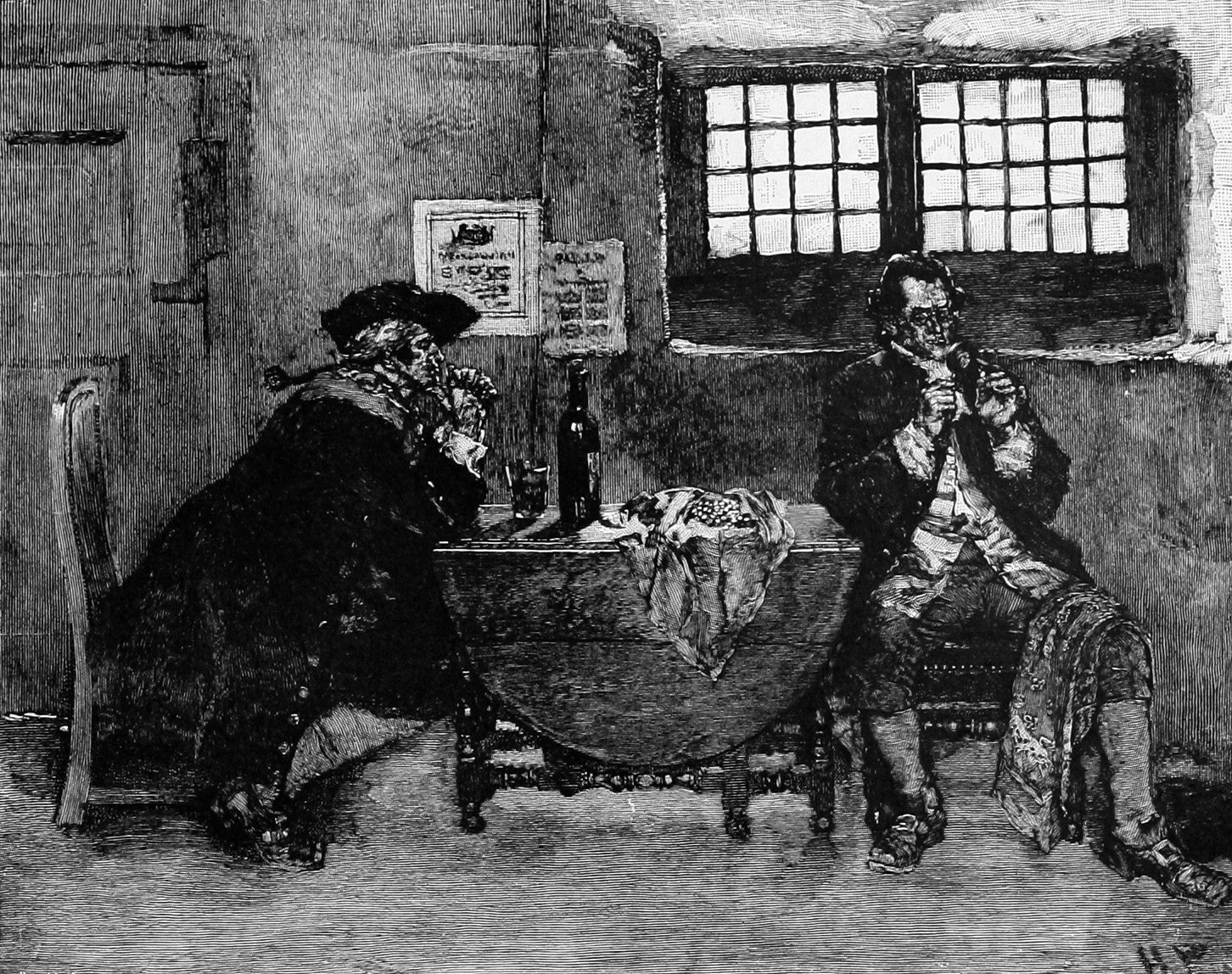 I møder 4 pirater fra den gamle besætning i døren, men hvem af dem kan I stole på?Opgave 9Løs følgende ligninger for at finde ud af, hvem der skal hjælpe jer på resten af jeres rejse.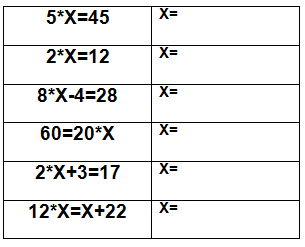 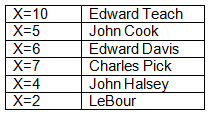 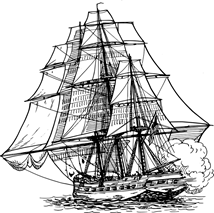 1.person:________________       2.person:________________ 3.person:________________       4.person:________________Kampen om skattekortet og AdventureDe to besætninger kæmper nu en drabelig kamp om retten til skibet og skattekortet. Opgave 10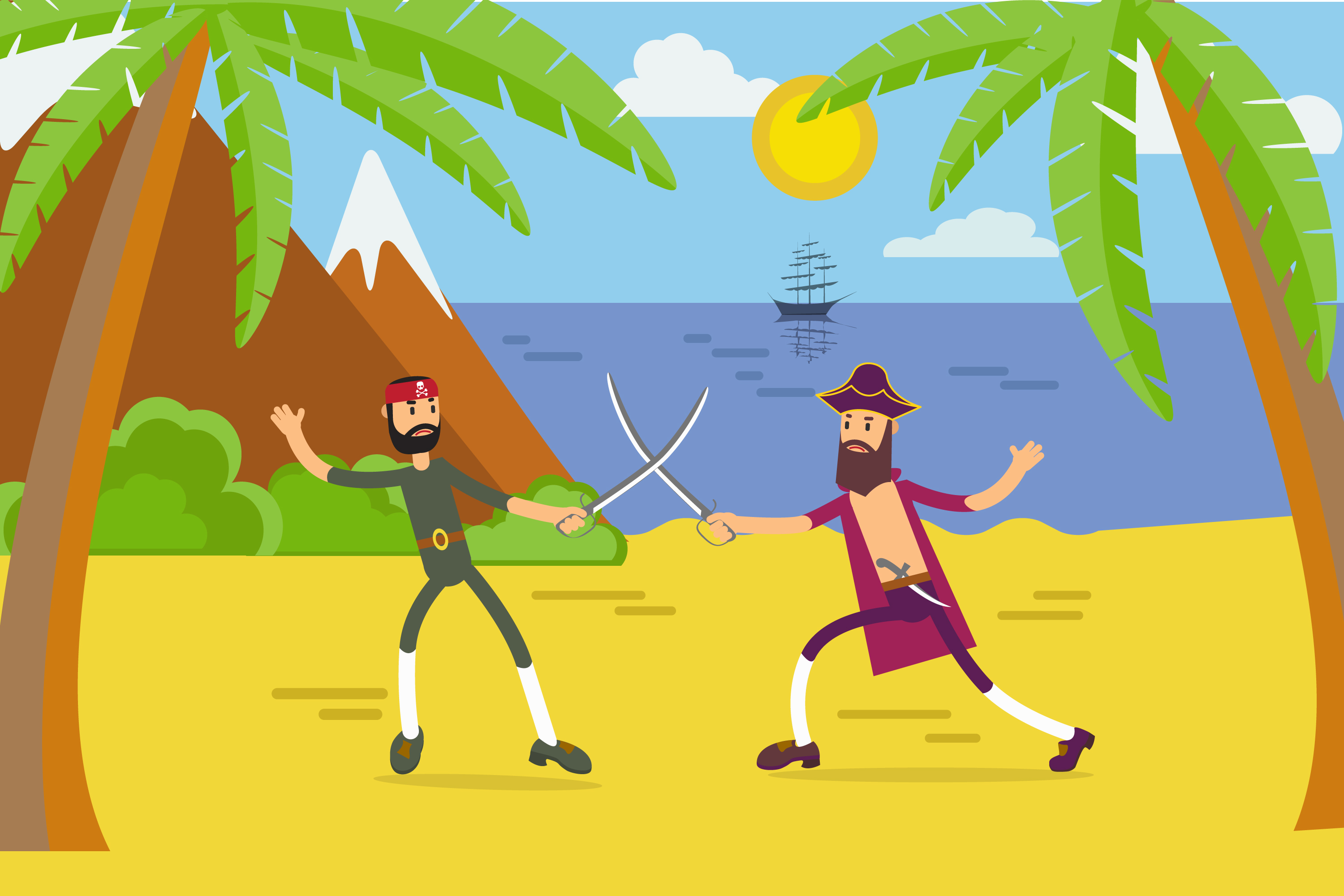 For at få skibet og skattekortet skal I vinde over et andet hold i spillet skattejagt. Når holdet har vundet kan I hente skattekortet over Treasure Island hos jeres lærer. Se næste side.Spil skattejagtSådan spiller I:Start med at placér en bog imellem jer. I skal hver placerer fire skatte og fem bomber, i gitterpunkterne på deres kvadratnet, på hver jeres ark. Skattene skal ligge på en linje. Spillet går ud på, at I skal finde hinandens skatte. Hvis I rammer en ”skat”, får man en ekstra tur. Rammer du derimod ingenting, går turen til din modstander. Rammer du en ”bombe” får din modstander en ekstra tur. Sådan kan spørges:Spørgsmål: ”Er der en skat i eks. (2,6)? Svar: ”Ja - og du har en ekstra tur” osv.Den, af jer, der først har fundet alle fire skatte, har vundet spillet. 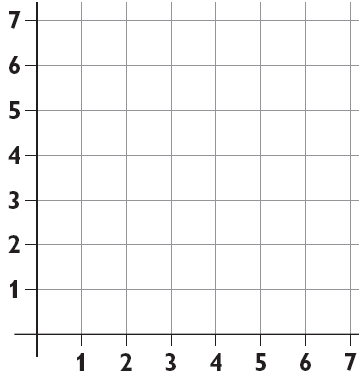 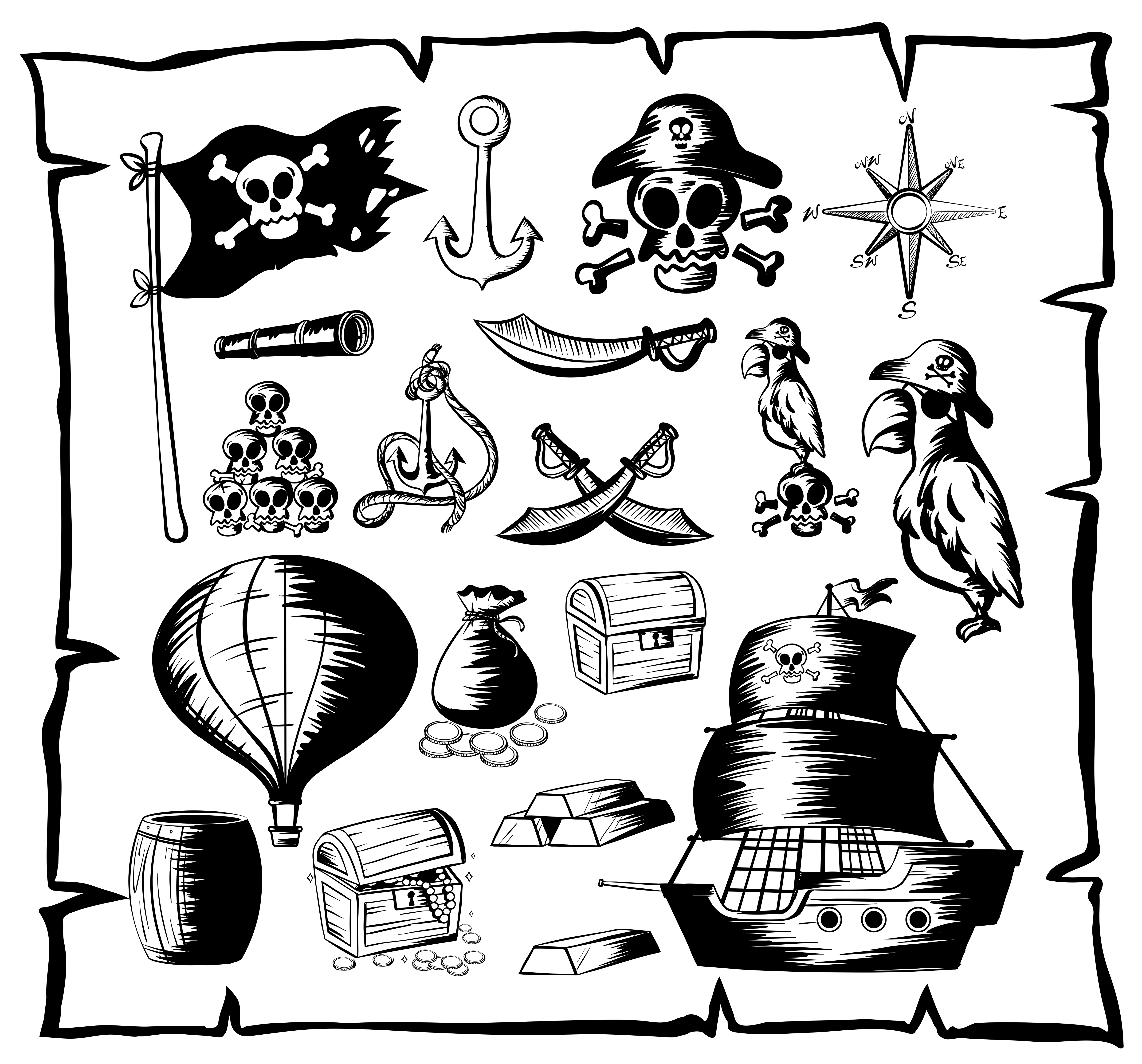 Plyndring af fragtskibet KalvenUnder sejladsen mod Treasure Island støder I på fragtskibet Kalven. I vælger at plyndre skibet for alt af værdi. Opgave 11I vælger at fordele byttet således at kaptajn(inden) får  , styrmanden får , våbenmanden får  , og de 2 bådsmænd deler restenHvor stor en brøkdel får de 2 bådsmænd tilsammen: ___________Hvor stor en del får John, som er en af bådsmændene: __________Opgave 12Kaptajn(inden) opgjorde byttet til at være 160 guldmønter. Hvor mange guldmønter får A)Kaptajn(inden):_________	B) styrmanden:______			C) Våbenmanden:_______  	D)Bådsmanden:_______ Opgave 13Find på 2 brøkhistorier der handler om jeres søgen efter den hemmelige skat.1.________________________________________________________________________________________________________________________________________________________________________________________________________________________________________________________________________________________________________________________________________________________________________________2. __________________________________________________________________________________________________________________________________________________________________________________________________________________________________________________________________________________________________________________________________________________________________________________De fulde matrosser Opgave 14I et hemmeligt skab i kabyssen fandt Henrik 12 flasker rom. Der var ¾ liter i hver flaske. Da kaptajnen og styrmændene en dag var gået i land, drak de 4 matroser en flaske rom hver. Hvor mange liter romDrak matroserne i alt? Var der tilbage i skabet?  a)  _____________Liter        b)  ___________ LiterGå planken ud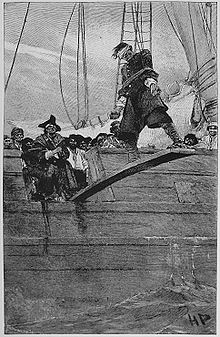 Da kaptajnen og styrmanden kom tilbage til skibet og så de fulde matroser, blev de vrede. Da det var Henrik, der havde stjålet rommen, var det også ham, der skulle straffes. Kaptajnen besluttede sig for at lade skæbne afgøre hans straf. Skulle han straffes med 45 piskeslag eller skulle han gå planken ud?Opgave 16Kaptajnen tog et spil kort frem og sagde til Henrik: ”Hvis jeg trækker et rødt kort skal du gå planken ud. Hvis jeg trækker et sort kort Skal du pines med 45 piskeslag”.Hvor mange kort er der i et sæt normalt spillekort: ______ stk. Er sandsynligheden for at trække et rødt og et sort kort den samme:  Ja:____   Nej:____Opgave 17Lån et spil kort af jeres lærer. Træk nu 20 kort fra bunken. Hvis der er flest røde kort, skal Henrik gå planken ud. Hvis der er flest sorte skal han pines med 45 piskeslag.        Gå planken ud     	Pines med 45 piskeslag   Hvilken sammenhæng er der mellem sandsynligheden og det antal gange man gennemfører eksperimentet:___________________________________________________________________________________________________________________________________________________________________________________________________________________________________________________________________________________________Mødet med stammefolket på Treasure Island  Da I kommer i land på Treasure Island, bliver I modtaget af et meget specielt stammefolk. De er meget fascinerede over jeres tøj og smykker, og de vil derfor gerne handle med jer. I vælger at lave en byttehandel med en del af de ting, som I plyndrede fra fragtskibet Kalven.  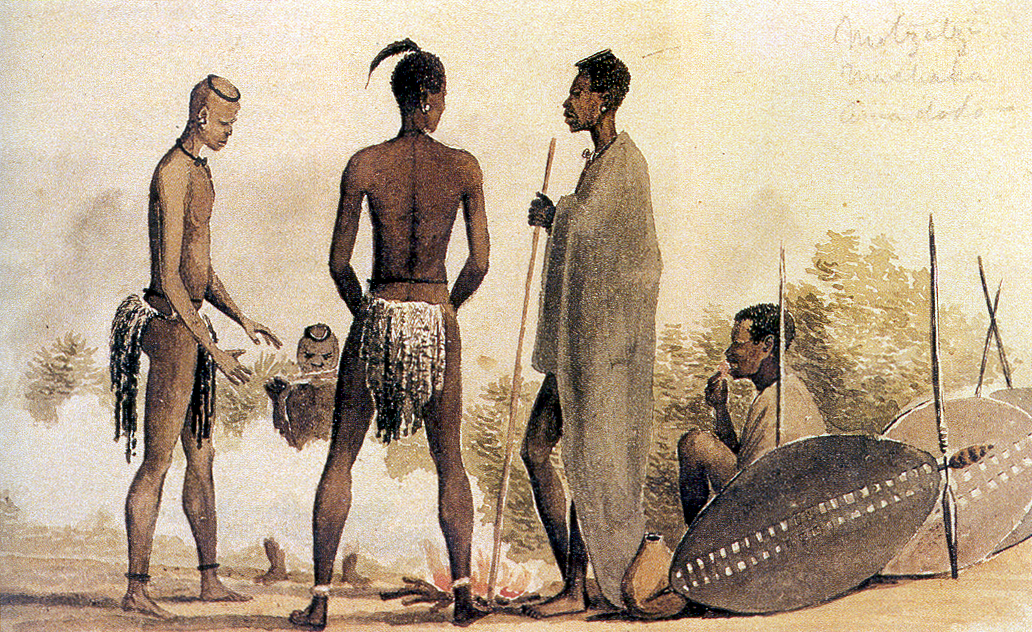 I bytter jer til nogle mærkelige figurer, som I mener, kan have stor værdi. Opgave 18Hent de forskellige figurer hos jeres lærerByg de forskellige figurer: 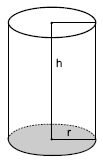 Beregn rumfanget af de forskellige figurer og skriv resultatet på figurerne: Indskriv de formler I har brugt I jeres formelsamling: Hvad er afstanden til skatten? Kaptajnen spørger styrmanden, hvad vores nuværende afstand til skatten er, og han svarer: Opgave 19Der er 4000 m til skatten og det vil tage os ca. 32 min. at gå dertil.Hvor mange sekunder vil det tage os at gå til skatten: _______ sek.Beregn farten i m/s:___________ m/sek.Beregn farten i km/t: __________ km/tIndskriv de formler I har brugt I jeres formelsamling: Find selv på en opgave hvor man skal beregne farten af en person:____________________________________________________________________________________________________________________________________________________________________________________________________________________________________________________________________________________________________________________________________________________Ruten til skatten I er nu ankommet til Treasure Island og beslutter at sænke ankeret nær Death Creek. Der er i alt 4 røde x´er på kortet, men det er kun under et af krydsene, at skatten findes. Løs følgende opgaver for at komme frem til skatten.Find skattekortet fremHvor mange meter er 1 cm på kortet: 1 cm=_________mHvor mange centimeter er 4500 m på kortet: ____________ cmKonstruer en cirkel med en radius på 4500 m med centrum i det sorte krydsTegn en vandret diameter i cirklen, der går igennem det sorte krydsEnderne på diameteren skal I kalde a og b           a               bFra punktet a skal I gå 9000 m mod nord (Tegn ruten)Kald dette punkt for cForbind punkterne a, b, c til en retvinklet trekant.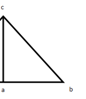 Spejl trekanten i linjen ac               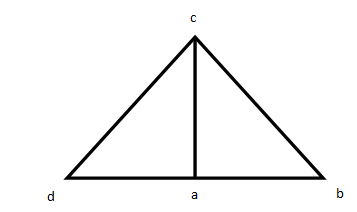 Kald det nye punkt for d Gå 9000 m mod nord fra d                      Gå derefter 9000 m mod vestGå derefter 9000 m mod sydGå derefter 9000 m mod østTegn de to diagonaler i kvadratetMidt i krydset befinder skatten sig Opgave 20Skatten er begravet 3 m under jorden. For at nå ned til skatten skal piraterne i alt flytte 9 m3 jord. Piraterne graver 1,5 m3 jord væk i timen.Hvor mange timer vil det tage at grave helt ned til skatten: ________ timer Opgave 21Skatten vejer i alt 660 kg. Hver pirat kan løfte 55 kg.Hvor mange pirater skal der til for at løfte skatten op af hullet: __________ piraterI har nu fundet skatten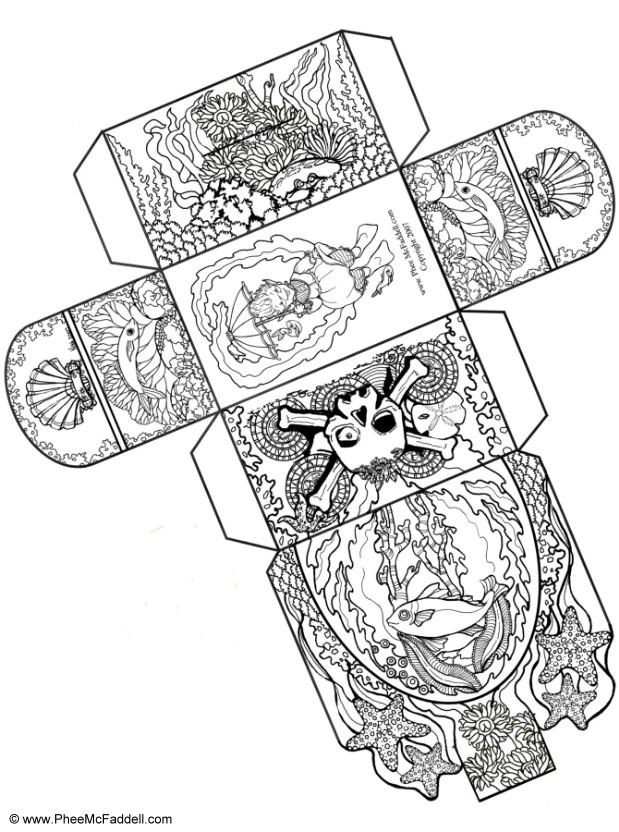 Guldmønter og valutaI vil gerne have omregnet en del af jeres guldmønter til dansk valuta. Opgave 25Hvad koster 1 guldmønt i danske kroner: ___________ kr.Hvad koster 25 guldmønter: __________kr.Hvor mange guldmønter kan man købe for 2800 kr.: ___________guldmønter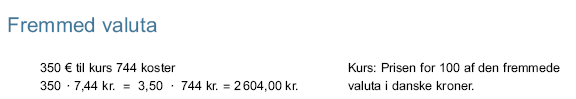 Regnskab over årets plyndringerFor at få en oversigt over hvor mange guldmønter i har plyndret i år, vælger I at lave en regnemaskine i Excel på computeren.Opgave 26Gå op til jeres lærer og få en brugervejledning til regnemaskinen Opgave 27Lav selv en opgaver i Excel, hvor I bruger de funktioner, I lige har lært.  Opgave 28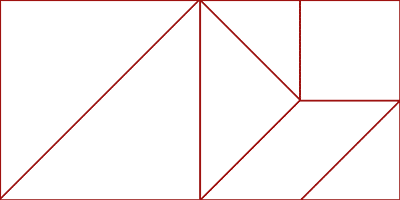 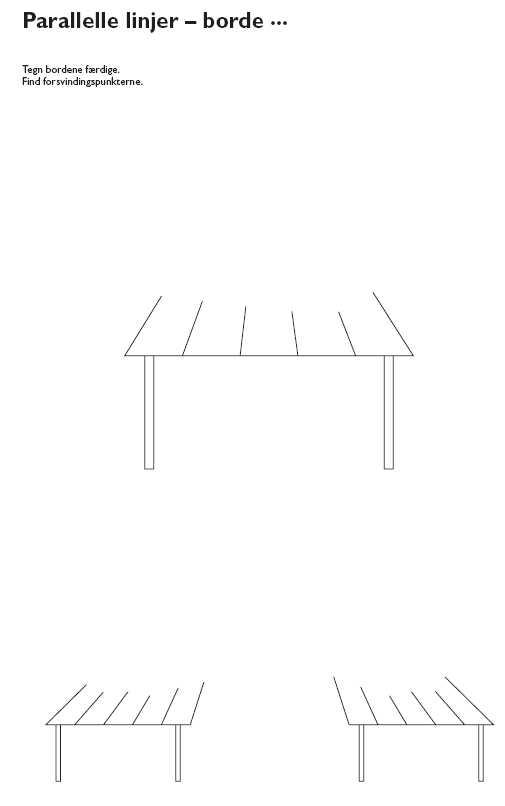 Opgave 26Byg Kaptajnens stol ud af centicubes og tegn den derefter på isometrisk papir.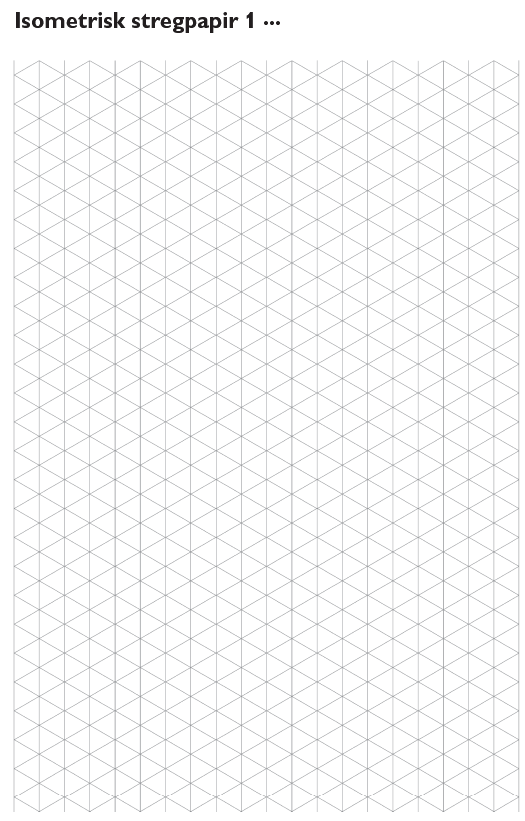 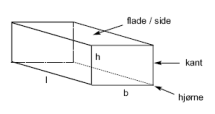 Du kan bruge ordene fra boksen.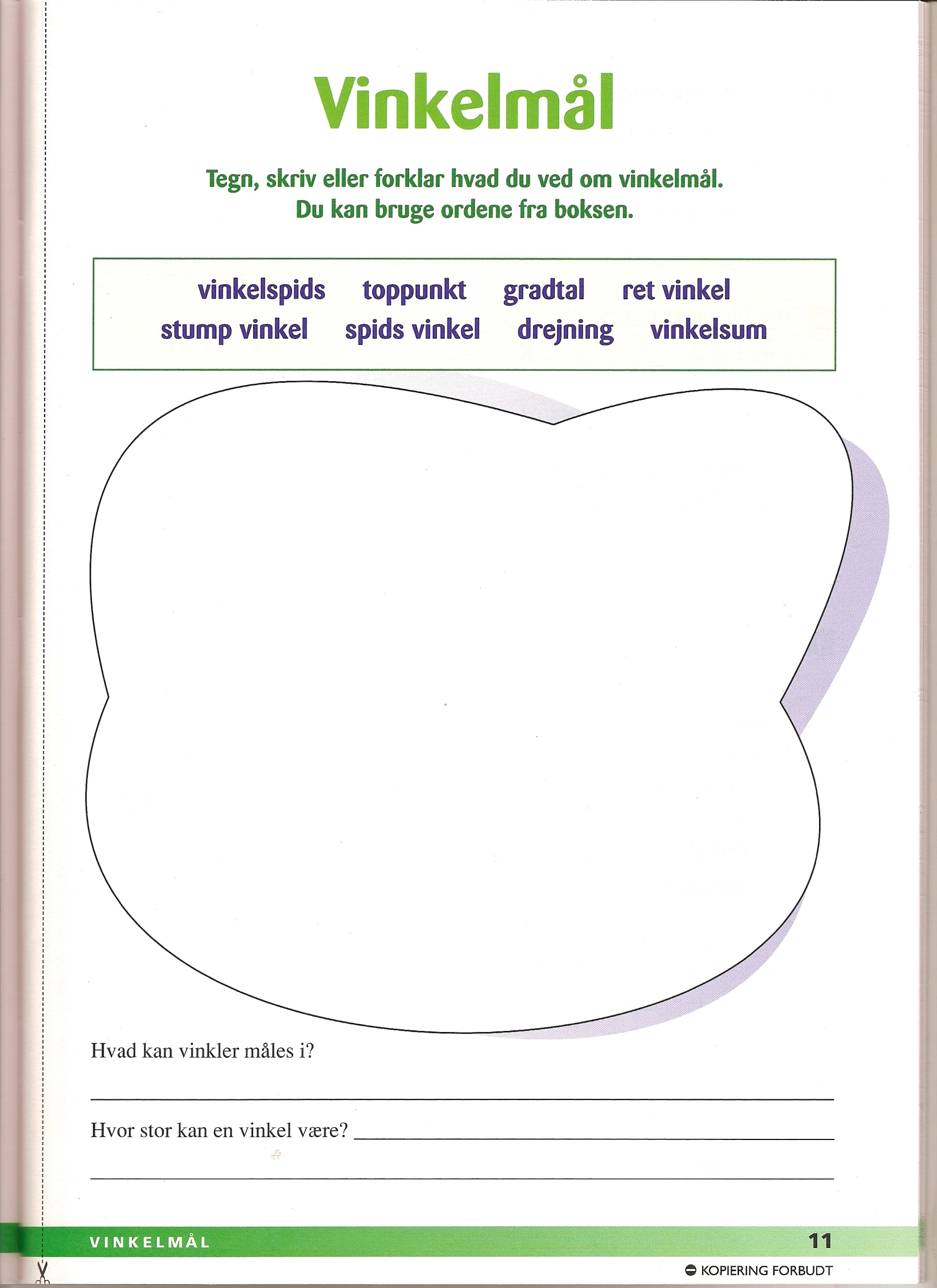 Hvad kan jeg nu som jeg ikke kunne før: ________________________________________________________________________________________________________________________________________________________________________________________________________________________________________________________________________________________________________Hvor er jeg blevet bedre til: ________________________________________________________________________________________________________________________________________________________________________________________________________________________________________________________________________________________________________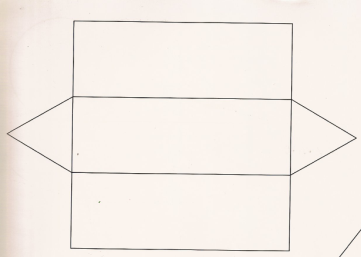 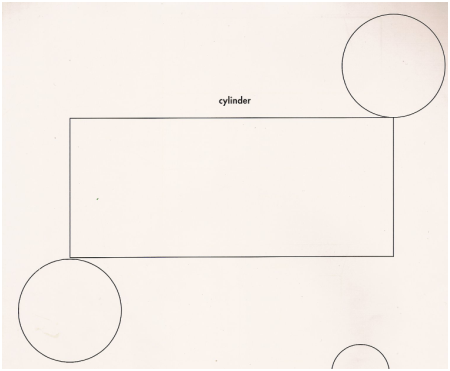 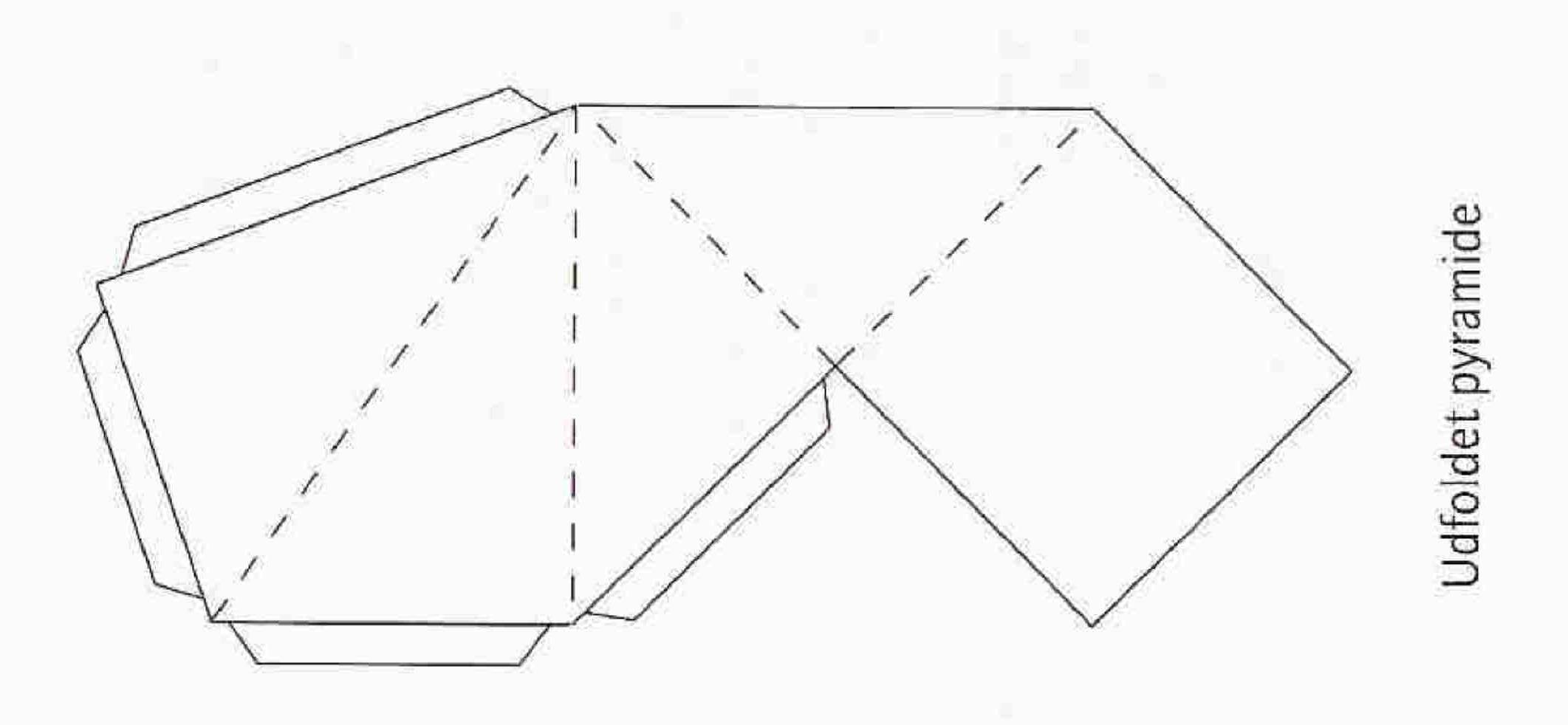 Hent evt. verdenskortet til en cube her:http://www.progonos.com/furuti/MapProj/Dither/ProjPoly/Foldout/Cube/Files/cbGn_pof-z-25-pat.pdfNavnKlasseTegn jeres pirat:Type Pirat:Navn på pirat:Alder:Køn:Våben:Last/vægtGramKgTonPapegøjeKokosnødderKanon1 ton Kanonkugler Tørret kødTov0,01 tonPirat flag 2002 pirater 0,160 ton1 tønde med romBrøk-Decimaltal-Procent¼ = 0,25 (lommeregner)0,25*100=25% (gang med 100)BrøkDecimaltalProcentHvad er sandsynligheden for at trække et rødt kort?Hvad er sandsynligheden for at trække et sort kort?Hvad er sandsynligheden for at trække en ruder?Hvad er sandsynligheden for at trække en spar?Hvad er sandsynligheden for at trække en konge?Hvad er sandsynligheden for at trække et billedekort?Fart i m/sek=Fart i km/t= * 3,6Opgave 22Farvelæg skattekisten og klip den udOpgave 23Beregn rumfanget af kisten uden lågKistens rumfang: ________________Opgave 24Hvor mange mønter kan der være i kisten hvis en enkelt mønt fylder 0,25 cm3Der kan i alt være: _________________________ guldmønterOpgave 24Hvor mange mønter kan der være i kisten hvis en enkelt mønt fylder 0,25 cm3Der kan i alt være: _________________________ guldmønter100 guldmønter står til kursen 845NavnTegningFormelForklaring